正面、斜面、侧面镜头规范如下：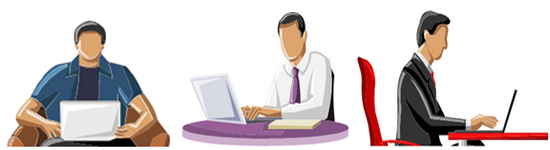 